PERNYATAAN KEASLIAN TULISANYang bertandatangan dibawah ini:Nama			: Raiza Ulumiah SariNIM			: 1602450017Judul Studi Literatur	: Prevalensi Anemia Pada Ibu Hamil	Dengan ini menyatakan dengan sesungguhnya bahwa tulisan dalam skripsi ini adalah benar-benar asli hasil pemikiran kami sendiri, sepanjang pengetahuan kami belum ada karya ilmiah serupa yang ditulis oleh orang lain. Apabila nanti terbukti bahwa skripsi ini tidak asli atau disusun oleh orang lain atau hasil menjiplak karya orang lain baik sebagian atau seluruhnya, maka kami bersedia untuk menerima sangsi sesuai peraturan yang berlaku.     Malang, 24 Juli 2020Yang membuat pernyataan
                                        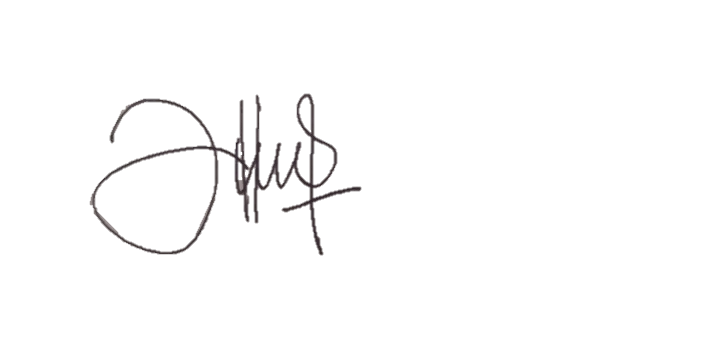 Raiza Ulumiah Sari 				 NIM. 1602450017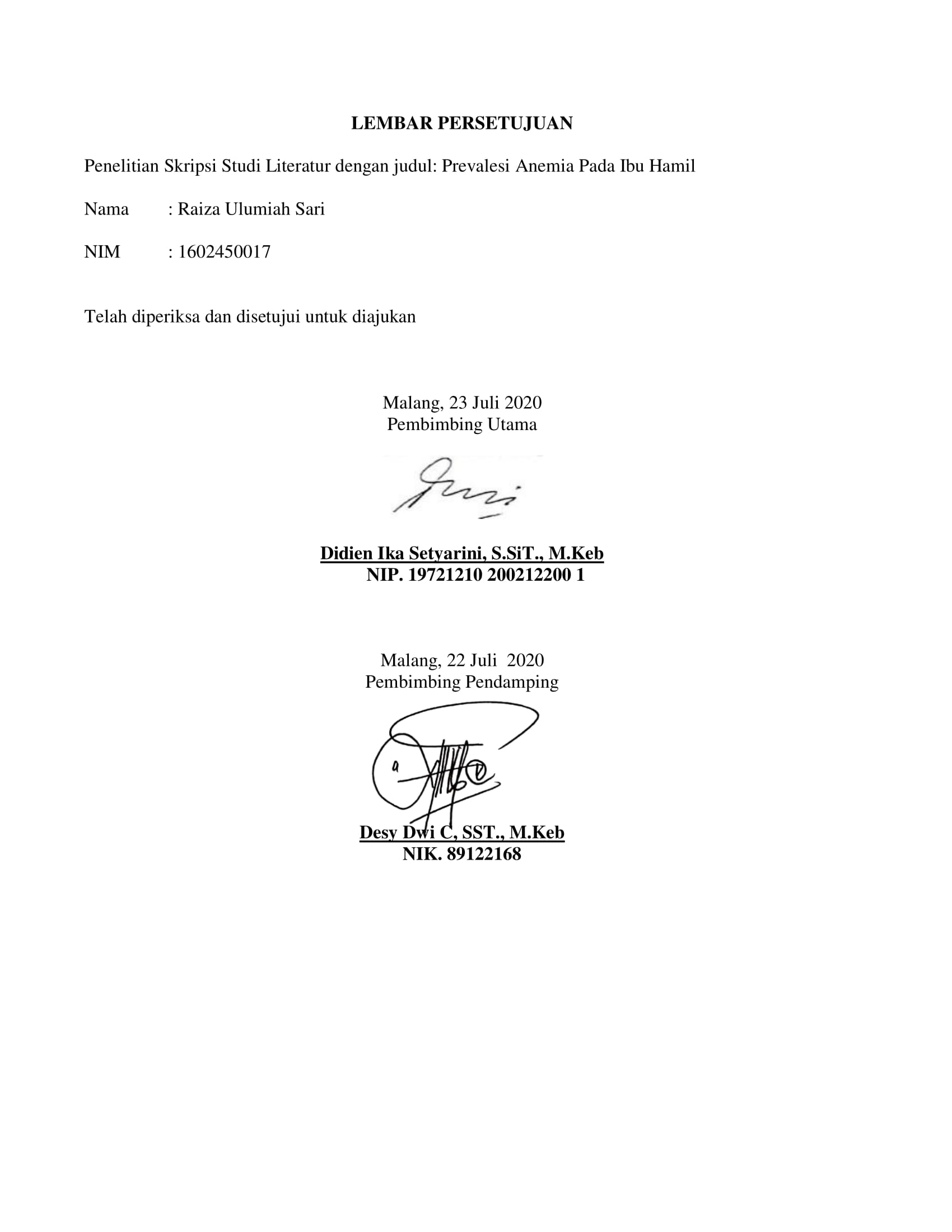 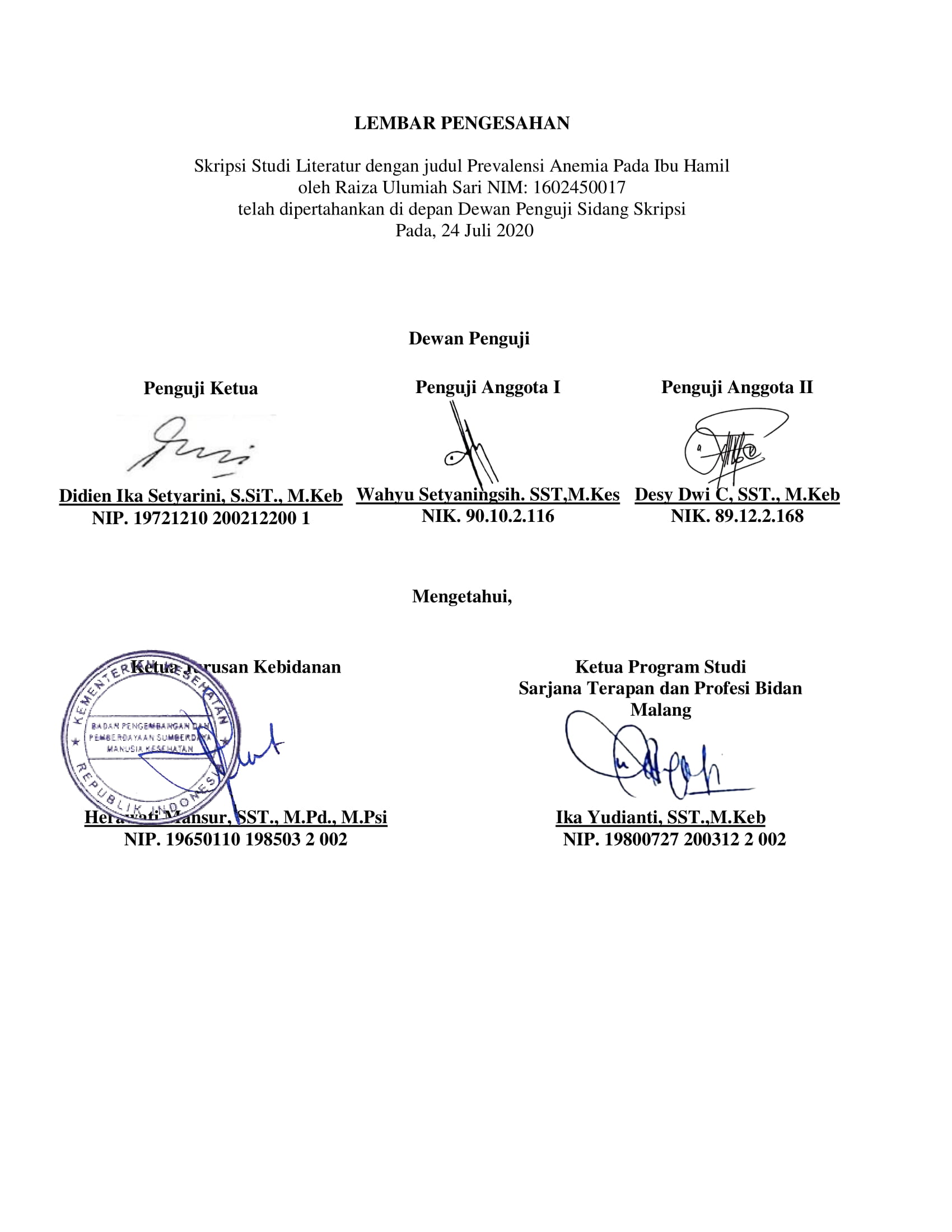 